IntroductionThe ITU-T Focus Group on application of distributed ledger technology (FG DLT) was established by TSAG in May 2017–	to identify and analyse DLT-based applications and services;–	to draw up best practices and guidance which support the implementation of those; applications and services on a global scale; and–	to propose a way forward for related standardization work in ITU-T Study Groups.Summary of meetings and participationFG DLT held seven face-to-face meetings since its establishment, as summarized in Table 1 below. To advance the work in-between the face-to-face meetings, the working groups established under FG DLT made extensive use of the remote meeting facilities. WG1 held 13 remote meetings; WG2 held 16 remote meetings; WG3 held 17 remote meetings; WG4 held 22 remote meetings; and the work on a technology outlook for DLT was progressed in 17 remote meetings.The FG DLT email reflectors played an instrumental role in planning and advancing the work. As of 23 July 2019, the FG DLT list for general announcements (fgdlt@lists.itu.int) had 389 subscribers (including 222 subscribers without TIES account). WG2 had 220 subscribers; followed by WG3 (201); WG1 (191); WG4 (184); DLT outlook (120).By 23 July, 125 messages were posted on the general announcements list; and the figures for the working groups were: WG1 (116); WG2 (168); WG3 (120); WG4 (292); DLT outlook (175).Table 1 - Summary of FG DLT MeetingsSummary of the deliverablesFG DLT produced and adopted eight deliverables as summarized in Table 2 below. Highlights and key takeaways from each of the Deliverables are reproduced in Annex A.Table 2 - Summary of FG DLT deliverablesA ZIP file containing all Deliverables in MS Word format is available at https://www.itu.int/en/ITU-T/focusgroups/dlt/Documents/FGDLT-deliverables.zip. Summary of the interaction with other organizationsThe Focus Group has taken into consideration the guidance provided in Recommendation ITU-T A.7, Appendix I.All FG DLT meetings started with presentation of status updates and review of liaison statements from ITU-T study groups (2, 11, 13, 16, 17, and 20) and ITU-T focus groups (DPM, DFC), ISO/TC 307 (Blockchain and DLT) and other external bodies (including GSMA Internet Group, BIS WG Digital Innovation). A liaison officer to ISO/TC 307 (Blockchain and distributed ledger technologies) was appointed by the Focus Group, was granted access to TC 307 meetings and documentation (leveraging ITU’s Category A liaison status), and is reporting to FG DLT on work items of common interest. TC 307 appointed two liaison representatives to follow DLT-related work in ITU-T, including in FG DLT. UN/CEFACT, NIST, CEN-CENELEC, ETSI and European Commission presented their work on blockchain technologies and DLT to the Focus Group. One of the Focus Group Deliverables, D1.3, draws a comprehensive DLT standardization landscape (as of July 2019). FG DLT representatives were invited to attend the workshop of JPEG DLT Workshop, Conference of International Chamber of Commerce (ICC) 2019, WIPO Blockchain Conference, WSIS Forum 2019, Telco Blockchain Forum and other events to present ITU-T work on DLT.FG DLT deliverables are serving as basis for the development of training material for ITU Academy.The focus group has been considering the attainment of the sustainable development goals (SDGs) through the use of DLT and has highlighted related aspects and standardization needs in its work on DLT use cases in Deliverable 2.1. DLT and SDG attainment was theme of one of the workshops organized by the Focus Group in conjunction with their face-to-face meetings.Transfer of deliverables to ITU-T study groupsFG DLT has taken note of the initiation of DLT-related standardization activities and work items across ITU-T study groups. Especially, ITU-T study groups 16 and 17 have established Questions dedicated to DLT within their respective mandates. SG16 has established a new Question, Q22/16, Distributed ledger technologies and e-services. The Q22/16 focus on DLT infrastructure and DLT based e-service and applications, the terms of reference of this group are available at https://www.itu.int/en/ITU-T/studygroups/2017-2020/16/Pages/q22.aspx. SG17 established a new Question, Q14/17, Security aspects of distributed ledger technologies. The Q14/17 focus on the security aspects of DLT and the terms of reference are available at https://www.itu.int/en/ITU-T/studygroups/2017-2020/17/Pages/q14.aspx. With a view to streamlining the transfer of the deliverables, FG DLT propose to consider Q22/16 and Q14/17 the primary recipients for further development and adoption of its deliverables as the foundation of ITU-T Recommendations or Technical Papers after TSAG review. Considering that FG DLT attracted a high number of non-members, including many representatives of start-ups and SMEs, it appears advisable to allocate a bulk of the work to one study group. As one of a few study groups, SG16 is participating in the SME trial and could be a candidate to be a primary recipient of the bulk of FG DLT deliverables, except the aspects of the deliverables dealing with security. On the other hand, FG DLT’s work on terminology has greatly benefitted from Q14/17 involvement and leveraged existing DLT work undertaken mainly in Q14/17, but also in other study and focus groups. To ensure continuity and coordination, the terms and definitions deliverable could find its new home in Q14/17.The detailed proposals are summarized in Table 3 below.Table 3 - FG DLT deliverables distribution proposalA ZIP file containing all Deliverables in MS Word format is available at https://www.itu.int/en/ITU-T/focusgroups/dlt/Documents/FGDLT-deliverables.zip. Further to putting forward the deliverables for adoption in Qs 14/17 and 22/16, TSAG is encouraged to make available the set of FG DLT deliverables with all other ITU-T study groups and focus groups.Other considerations and recommendations Since cooperation remains crucial at the current stage of DLT standardization, internal coordination and collaboration between different ITU-T study groups needs to be continued after the termination of FG DLT. FG DLT recommends that a pragmatic approach be taken by study groups to take further action to avoid segmentation, inconsistency and overlap of DLT standardization. In the near future, joint rapporteur meeting or co-located meeting arrangements of different groups (e.g., Q22/16 and Q14/17) can be a good practice to facilitate further collaboration. Considering the great number of subscribers and interaction on the FG DLT reflectors (389 on general announcement list), it is proposed to migrate the subscriber base to the Q22/16 and Q14/17 reflectors (on an opt-out basis).FG DLT has enjoyed the frank and fruitful exchange of information and cross participation of delegates with ISO/TC 307, and other organizations developing DLT standards and specifications. It is recommended to maintain and build on these existing relationships moving forward.The Focus Group has discussed in great length the application of DLT to contribute to the attainment of the SDGs. It is recommended to keep engaged in this discussion through workshops, side events, hackathons at WSIS Forums, ITU TELECOM World, or similar events. As a member of the UN family, ITU has committed to advancing the SDGs. It is recommended that all ITU-T study groups furthering the work on DLT will discuss SDG relevance and inclusiveness. AcknowledgementsThe ITU-T FG DLT management team acknowledges the Working Group Champions, editors, contributors, liaison officers, meeting hosts, participants, and ITU staff. The work of the Focus Group would not have been possible without their contributions and commitment. See Appendix I for a list of all participants in the seven FG DLT meetings. Annex A – Highlights and key takeaways of FG DLT deliverablesThe Focus Group on Application of Distributed Ledger Technology (FG DLT) was set up to analyse applications and services based on Distributed Ledger Technology (DLT) that can be standardized by ITU-T study groups, identify best practices and guidance, which could support the implementation of such applications and services on a global scale, and identify a way forward that ITU-T study groups need to study in order to meet the urgent market needs.A key element of achieving this mission was to identify and introduce the foundation of the DLT ecosystem (including e.g., terms and definitions, taxonomies and concepts, and standardization activities). To this end, the Focus Group produced three deliverables (“DLT terms and definitions”, “DLT overview, concept and ecosystem”, and “DLT standardization landscape”).The consolidation of terms and definitions is perhaps one of the most important topics for DLT standardization. The Focus Group defined distributed ledger as “a type of ledger that is shared, replicated, and synchronized in a distributed and decentralized manner”. Sixty-one other DLT-related terms were defined by the Focus Group in its terms and definitions specification, based on an extensive study of industry and standardization organizations dealing with DLT worldwide.Besides terms and definitions, the Focus Group produced a report introducing major DLT characteristics and concepts, as well as ecosystem stakeholders and their respective roles.Another report provides a snapshot of DLT-related standardization activities in ITU and other standardization bodies and communities, including ISO, IEEE Standards Association, and others.The above-mentioned documents provide a neutral perspective and introduction to DLT and will be of benefit to all stakeholders with an interest in the topic. They facilitate communication between different parties, including, but not limited to, standards makers in ITU-T and other organizations. In order to better understand how the technology can be applied in different scenarios and industries, the Focus Group conducted an in-depth analysis of applications and services based on DLT, represented in its report titled “DLT use cases”.Many existing use cases from different countries were collected in a uniform way, describing general aspects of the respective project, outlining the processes with and without the application of DLT, and identifying benefits and drawbacks associated with the use of DLT in the respective scenario. This includes a description of non-functional requirements, including security, privacy, performance, as well as legal considerations and risks.The Focus Group prioritized those 39 use cases that have developed proofs of concept or running implementations, in order to provide lessons learned as close to reality as possible. The use cases gathered comprise the vertical and horizontal domains: the vertical domain includes applications and services enabled by DLT in the financial, healthcare, information and communication technology, entertainment, industrial, government and public sectors, whereas the horizontal domain covers services applicable across sectors, such as identity, security and data management, governance and decentralized autonomous organizations, and crypto-infrastructure.Based on the analysis, the report describes the competitive advantages brought by the application of DLT, main barriers to DLT adoption, covering both technical and non-technical issues. The report also outlines how DLT can contribute to the attainment of the United Nations’ Sustainable Development Goals, and describes how the use cases studied could benefit from an international standardization effort. The report concludes with recommendations on DLT applications targeting standards developers, policy makers, industry, and implementers.Beyond the above work, the collected use cases can serve as knowledge base for further studies, e.g., on business models, security and privacy of solutions using DLT, risk assessment, governance models, and much more.The use cases collected by the Focus Group are built on various DLT platforms. While many platforms share a set of key components, some elements are different, and comparing and evaluating becomes an increasingly difficult task. The Focus Group has studied many of the DLT platforms available and described their key components and features. The common components and features are defined in the Focus Group’s “DLT reference architecture” specification, which also describes their hierarchical relationship. The applicability of the reference architecture was illustrated by mapping it to 14 live DLT platforms, including some of the most popular ones.Based on reference architecture and platform mapping, the Focus Group identified “Assessment criteria for DLT platforms” described in a separate specification. These 25 criteria aim to assist implementers to evaluate and compare different platforms.Reference architecture and assessment criteria form the basis for further studies and standardization with the goal of increasing user awareness and interoperability.Apart from considering technical issues, many implementers are concerned with the applicability of DLT in their respective legal and regulatory environments. Meanwhile, lawmakers and regulators are considering the need to adapt their instruments to this emerging technology. The Focus Group has considered the key properties of DLT and their relevance to law and regulation. By analysing associated challenges and supplying practical recommendations addressing users, regulators, and technologists, the “DLT regulatory framework” developed by the Focus Group aims to create awareness and mitigate risks. Developed by a multidisciplinary group of experts, the report describes DLT-property specific problems and risks, and guides stakeholders on how to address them.The Focus Group considered that technology, applications and regulatory practices related to DLT are evolving at a rapid pace. At this early stage of DLT development, many of the challenges are yet to be identified and addressed.The “DLT Outlook” report explores the advancement of DLT beyond the current state of development, and addresses, inter alia, governance, computation networks, identity and privacy, resilience, risk and audit. The report summarizes existing studies, provides the reader with some future perspectives on these issues, and discusses related standardization aspects.The reports and specifications developed by the Focus Group can be used as a baseline for the development of international standards for DLT and the applications and services build on top of it. They provide best practices and guidance supporting the implementation of those applications and services on a global scale.More than creating the deliverables summarized above, the Focus Group has succeeded in creating an international and multidisciplinary community sharing an interest in the advancement of distributed ledger technology and its application.Appendix I – List of all participants in the seven FG DLT meetings_______________________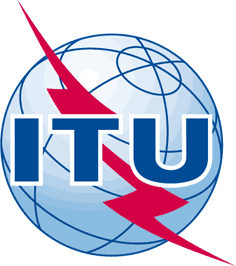 INTERNATIONAL TELECOMMUNICATION UNIONTELECOMMUNICATION STANDARDIZATION SECTORSTUDY PERIOD 2017-2020INTERNATIONAL TELECOMMUNICATION UNIONTELECOMMUNICATION STANDARDIZATION SECTORSTUDY PERIOD 2017-2020INTERNATIONAL TELECOMMUNICATION UNIONTELECOMMUNICATION STANDARDIZATION SECTORSTUDY PERIOD 2017-2020INTERNATIONAL TELECOMMUNICATION UNIONTELECOMMUNICATION STANDARDIZATION SECTORSTUDY PERIOD 2017-2020INTERNATIONAL TELECOMMUNICATION UNIONTELECOMMUNICATION STANDARDIZATION SECTORSTUDY PERIOD 2017-2020TSAG-TD475INTERNATIONAL TELECOMMUNICATION UNIONTELECOMMUNICATION STANDARDIZATION SECTORSTUDY PERIOD 2017-2020INTERNATIONAL TELECOMMUNICATION UNIONTELECOMMUNICATION STANDARDIZATION SECTORSTUDY PERIOD 2017-2020INTERNATIONAL TELECOMMUNICATION UNIONTELECOMMUNICATION STANDARDIZATION SECTORSTUDY PERIOD 2017-2020INTERNATIONAL TELECOMMUNICATION UNIONTELECOMMUNICATION STANDARDIZATION SECTORSTUDY PERIOD 2017-2020INTERNATIONAL TELECOMMUNICATION UNIONTELECOMMUNICATION STANDARDIZATION SECTORSTUDY PERIOD 2017-2020TSAGINTERNATIONAL TELECOMMUNICATION UNIONTELECOMMUNICATION STANDARDIZATION SECTORSTUDY PERIOD 2017-2020INTERNATIONAL TELECOMMUNICATION UNIONTELECOMMUNICATION STANDARDIZATION SECTORSTUDY PERIOD 2017-2020INTERNATIONAL TELECOMMUNICATION UNIONTELECOMMUNICATION STANDARDIZATION SECTORSTUDY PERIOD 2017-2020INTERNATIONAL TELECOMMUNICATION UNIONTELECOMMUNICATION STANDARDIZATION SECTORSTUDY PERIOD 2017-2020INTERNATIONAL TELECOMMUNICATION UNIONTELECOMMUNICATION STANDARDIZATION SECTORSTUDY PERIOD 2017-2020Original: EnglishQuestion(s):Question(s):Question(s):N/AGeneva, 23-27 September 2019Geneva, 23-27 September 2019Geneva, 23-27 September 2019TDTDTDTDTDTDTDSource:Source:Source:FG DLTFG DLTFG DLTFG DLTTitle:Title:Title:Final report of FG DLT to TSAGFinal report of FG DLT to TSAGFinal report of FG DLT to TSAGFinal report of FG DLT to TSAGPurpose:Purpose:Purpose:DiscussionDiscussionDiscussionDiscussionContact:Contact:Contact:Contact:Keywords:Abstract:Action:TSAG is invited to review the outcomes of FG DLT and discuss the efficient transfer of the deliverables and the further steps of DLT standardization in ITU-T.MeetingHostInputsOutputsMeeting reportRemote participantsTotal participantsCo-located events1Geneva, 17-19 October 2017ITU397O-0072481-2Bern, 5-7 February 2018Swisscom3712O-0192364-3Geneva, 28-30 May 2018ITU2612O-0282960-4Beijing, 9-12 October 2018CAICT, Trusted Blockchain Initiatives2114O-0451647Trusted Blockchain Summit 20185Rio de Janeiro, 14-17 January 2019 BNDES3412O-0573167Workshop on DLT for transparency and integrity​​6Madrid, 1-4 April 2019Alastria4113O-0702048Workshop on DLT, Blockchain and SDG Attainment7Geneva, 29 July - 1 August 2019ITU2412O-0821562Workshop on DLT scalability and interoperabilityTotalTotalTotal22382158429NumberTypeTitleTextDescriptionD1.1Technical SpecificationDLT terms and definitions​PDF | DOCXThis document contains a baseline set of definitions of terms commonly used in DLT. The definitions provide a basic characterization of the term, and where appropriate, a note is included to provide additional clarity.D1.2Technical ReportDLT overview, concepts, ecosystem​PDF | DOCXThis document provides an overview, concept and ecosystem for the distributed ledger technology.D1.3Technical ReportDLT standardization landscape​​PDF | DOCXThis document describes the standardization landscape for DLT, as of July 2019. It covers ITU-T, ISO, IEEE Standards Association, W3C, UNECE/CEFACT, ETSI, CEN/CENELEC, NIST, DIN, and other communities. D2.1Technical ReportDLT use casesPDF | DOCX (Report only)​ZIP (Report and use cases)This document consolidates each of the real-world use cases gathered during the lifetime of the ITU-T FG DLT. It also consolidates the knowledge extracted from these use cases, highlighting the competitive advantage of each use case brought by DLT, the main barriers to DLT adoption, how new business models based on DLT can contribute to the attainment of the SDGs and how the use cases could benefit from a standardization effort.D3.1Technical SpecificationDLT reference architecturePDF | DOCX (Specification only)​ZIP (Specification and platform mapping)This document defines the reference architecture for distributed ledger technology, the hierarchical relationship and specific functions of the distributed ledger technology architecture, important modules and specific functions in the structure of distributed ledger technology, the main technical route and direction of the core module in the distributed ledger architecture. The mapping of this DLT reference architecture to popular DLT platforms was conducted and the results contained in the attachments to this report.D3.3Technical SpecificationAssessment criteria for DLT platforms​PDF | DOCXThis document defines an assessment framework for a DLT platform, which includes a set of criteria for function, performance and other aspects. The framework can be used as a guideline for DLT platform assessment as well as information disclosure of a certain DLT platform product.D4.1Technical ReportDistributed ledger technology regulatory framework​PDF​ | DOCXThis document considers the key properties of DLT that are common among the diversity of many approaches. We aim to bring into focus the topics that are of concern to the regulators. By supplying practical recommendations for users, regulators, and technologists, we hope to mitigate the risks of potential harms.D5.1Technical ReportOutlook on distributed ledger technologies​PDF | DOCXThis document explores the advancement of DLT beyond legacy landscapes, frameworks, architectures and introduces the emerging concepts related to DLT.NumberTypeTitleTextPrimary recipientProposed actionD1.1Technical SpecificationDLT terms and definitions​PDF | DOCXQ14/17Adopt as ITU-T RecommendationD1.2Technical ReportDLT overview, concepts, ecosystem​PDF | DOCXQ14/17Adopt as ITU-T Technical PaperD1.3Technical ReportDLT standardization landscape​​PDF | DOCXQ14/17Keep information up-to-dateD2.1Technical ReportDLT use casesPDF | DOCX (Report only)​ZIP (Report and use cases)Q22/16Note: SG17 to receive the aspects of this deliverable dealing with security.Adopt as ITU-T Technical PaperD3.1Technical SpecificationDLT reference architecturePDF | DOCX (Specification only)​ZIP (Specification and platform mapping)Q22/16Adopt as ITU-T Recommendation (existing work item H.DLT)D3.3Technical SpecificationAssessment criteria for DLT platforms​PDF | DOCXQ22/16Note: SG17 to receive the aspects of this deliverable dealing with security.Adopt as ITU-T Recommendation (existing work item F.DLT-AC)D4.1Technical ReportDLT regulatory framework​PDF​ | DOCXQ22/16Adopt as ITU-T Technical PaperD5.1Technical ReportOutlook on DLTs​PDF | DOCXQ22/16Note: SG17 to receive the aspects of this deliverable dealing with security.Adopt as ITU-T Technical PaperSurnameFirst Name(s)AffiliationCountryABDULRAHMAN  FaizalMalaysiaMalaysiaABELOOS BenoitEuropean Commission-ADAMONIS AndriusCentral Bank of LithuaniaLithuania (Republic of)ADOLPH MartinInternational Telecommunication Union-ALVARADO JorgeELCASwitzerland (Confederation of)ANDREEVDenisInternational Telecommunication Union-AREFZADEHShahinViridis NetworksUnited States of AmericaARISTIDOUChristianaSmartCity Business LtdCyprus (Republic of)ARRIBASIsmaelKunfud Cero Seis S.LSpainARSHAVSKIY IgorRostelecom PJSCRussian FederationAURELIANO  ReinaldoReinaldo AurelianoBrazil (Federative Republic of)AYVAZOV AlexanderRostelecom PJSCUnited States of AmericaAZUMAMitsuhiroFujitsuJapanBADRUL AMINI JuhaidaMalaysiaMalaysiaBAEDER UweRohde & Schwarz GmbH & Co. KGGermany (Federal Republic of)BAILA  SergiJeluridaSwitzerland (Confederation of)BARAKABITZE Alcardo AlexInternational Telecommunication Union-BARBIR AbbieAetnaUnited States of AmericaBARTH  IngridCosmos BlockchainBrazil (Federative Republic of)BERTRAND Ndzana NdzanaSwisscom SASwitzerland (Confederation of)BLANCHI ChristopheDONA FoundationSwitzerland (Confederation of)BLECHSCHMIDT BurkhardCognizant Technology SolutionsGermany (Federal Republic of)BOLDRIN  LucaInfocertItalyBORORDINAlexey Rostelecom PJSCRussian FederationBOUJEMIHananeDiplo FoundationSwitzerland (Confederation of)BREAN  SahraSbConsultingSwitzerland (Confederation of)BRIZOLA  PauloMultiledgersBrazil (Federative Republic of)BUBLEY DeanDisruptive AnalysisUnited Kingdom of Great Britain and Northern IrelandCACCIA  AndreaStudio CacciaItalyCAI YigeTencent Technology (Shenzhen) Company LimitedChina (People's Republic of)CAIXETA CARVALHO DaniloAgência Nacional de Telecomunicações (ANATEL)Brazil (Federative Republic of)CALLENDER  ElliottNodeunlockUnited Kingdom of Great Britain and Northern IrelandCAMBRONERO GiovanniANCEMexicoCANELLAS  ThiagoEOS RioBrazil (Federative Republic of)CARUGIMarcoNECJapanCASOTTI  FábioAgência Nacional de Telecomunicações (ANATEL)Brazil (Federative Republic of)CEZAR THOMPSON  RonaldReceita FederalBrazil (Federative Republic of)CHE MUSAMohd ShaulMalaysiaMalaysiaCHEKAITafaraUnited Nations Development Programme-CHEN  XiaofengQulian TechnologyChina (People's Republic of)CHILUIZA MEJIAJuan CarlosMinisterio de Telecomunicaciones y de la Sociedad de la Información (MINTEL)EcuadorCHIN MoonMinistry of Science and ICTKorea (Republic of)CHOI  JieunKorea UniversityKorea (Republic of)CHUBURKOV AlexanderFintech AssociationRussian FederationCONNERDanDisLedger Ltd.United States of AmericaCOSTA Jose Antonio Jose Antonio CostaPortugalCRAM-MARTOS VirginiaTriangularity SàrlSwitzerland (Confederation of)CUSSEN KevinEmergent TechnologyUnited States of AmericaDAVILA-GONZALEZ EmilioEuropean Commission-DAYS, JR. John Wesley BallParkUnited States of AmericaDE LAMONICARafaelRafael De LamonicaBrazil (Federative Republic of)DECORZENT Jean-BaptisteEverex.ioSwitzerland (Confederation of)DELANEYFionaOrigin Chain NetworksIrelandDING JiangBeijing Taiyiyun LLCChina (People's Republic of)DING  HuiChaincomp Technologies Co., Ltd.China (People's Republic of)DOLMATOVVasilyRussian FederationRussian FederationDONGNingChainNovaChina (People's Republic of)DUARTE MERGEL  GermanoBanco Regional de Desenvolvimento (BRDE)Brazil (Federative Republic of)DUBUISSONOlivierOrangeFranceERBGUTH JörnUniversité de GenèveSwitzerland (Confederation of)ESPINOSA  LuisAlastriaSpainFATHYRamy Ahmed EgyptEgypt (Arab Republic of)FELGUERAEusebioTelefónica S.A.SpainFERNANDES  ThiagoCaixa Econômica FederalBrazil (Federative Republic of)FERNANDEZ Alberto RodriguezJeluridaSwitzerland (Confederation of)FERREIRAIgorFOHATBrazil (Federative Republic of)FERREIRA  MarcosBanco de Desenvolvimento de Minas GeraisBrazil (Federative Republic of)FINIDORIJean-ChristopheDeLifeCanadaFONSECALucasCelestialdataBrazil (Federative Republic of)FRANCOEURJacquesCyber and International Communications and Information Policy (CIP)United States of AmericaFREIBERGLewisIOTA FoundationGermany (Federal Republic of)FREITAGFelixTechnical University of CataloniaSpainGAMBILLPaulNoriUnited States of AmericaGANGDiThe People's Bank of ChinaChina (People's Republic of)GARCIA-MENENDEZ  MiguelAlastriaSpainGAVRONSKI GUIMARÃES  FernandoBanco Regional de Desenvolvimento (BRDE)Brazil (Federative Republic of)GE  JingguoInstitute of Information Engineering Chinese Academy of Sciences (CETC ISA)China (People's Republic of)GLADYSHSergeyRostelecom PJSCRussian FederationGOLDMANNNahumARRAY DevelopmentCanadaGONZALEZ PENDASPalomaSpainSpainGRAÇA MartaVieira de Almeida & AssociadosPortugalGRIFFINAnneConsenSysUnited States of AmericaGRIFFINPhilPhil Griffin Information Security ConsultingUnited States of AmericaGRIGORIEV MaximCentral Bank of RussiaRussian FederationGRIGORIOUElisavetInternational Telecommunication Union-GUDI Sayi NiranjanTelefon AB - LM EricssonSwedenGUIMARAES  CourtnayIdea PartnersBrazil (Federative Republic of)GUIMARD FélixUNECE-GUO  FeiCIeNET TechnologiesChina (People's Republic of)HAO SunThe People's Bank of ChinaChina (People's Republic of)HE BaohongChinaChina (People's Republic of)HOCHBERG GalClear Blockchain TechnologiesSingapore (Republic of)HU  NingOntologyChina (People's Republic of)HU RuifengHuawei Technologies Co., Ltd.China (People's Republic of)HUANG  ZhengZTE CorporationChina (People's Republic of)HUGHESAndrewITIM ConsultingUnited States of AmericaHURWITZ  SkylarJeluridaSwitzerland (Confederation of)IBÁÑEZ  JavierAlastriaSpainIBRAHIM  MohamedKAJM ConsultingAustraliaINABA YukikoNTTJapanJAMOUSSIBilelInternational Telecommunication Union-JEON SanghoonDouble ChainKorea (Republic of)JILLAVENKATESAAjitNISTUnited States of AmericaJONES GregoryBlockfreight Inc.AustraliaKADIOWilliam Uriel KassyAutorité de Régulation des Télécommunications/TIC de Côte d'Ivoire (ARTCI)Côte d'Ivoire (Republic of)KADOBAYASHIYoukiNational Institute of Information and Communications Technology (NICT)JapanKARANGWAJean PaulNational Bank of RwandaRwanda (Republic of)KERADenisaUniversity of SalamancaSpainKETTUNEN MiikaSwisscom SASwitzerland (Confederation of)KHANShahryarNational University of Sciences and TechnologyPakistan (Islamic Republic of)KHRAMTSOVSKYAndrewThe Russian Presidential Academy of National Economy and Public Administration (RANEPA)Russian FederationKHRAMTSOVSKYNatashaThe Russian Presidential Academy of National Economy and Public Administration (RANEPA) Russian FederationKIBUUKAArnoldInternational Telecommunication Union-KIMMeeyeonSoonchunhyang UniversityKorea (Republic of)KIM PeterLifeBlocsUnited States of AmericaKIRPICHEVAlexeyFintech AssociationRussian FederationKLEE PaulGermanyGermany (Federal Republic of)KOHLER ConstantCEN/CENELEC-KOIDE ToshioNECJapanKONOPACKIMarcoITS RioBrazil (Federative Republic of)KOROBEYNIKOVValeryRostelecomIndia (Republic of)KOTTACKAL NINAN JacobKottackal Business Solutions Pvt. Ltd.India (Republic of)KOVAC Stiepan A.QRCrypto SA C/O itk AVtobvS SarlSwitzerland (Confederation of)KURAKOVATatianaInternational Telecommunication Union-LANG  JiningPrime BlockChina (People's Republic of)LANNA  MiguelKfWGermany (Federal Republic of)LI MaocaiTencent Technology (Shenzhen) Company LimitedChina (People's Republic of)LI  ZongxiangMinistry of Industry and Information Technology (MIIT)China (People's Republic of)LIKHOLETOV VadimSecurity Technology Research, LtdRussian FederationLIMA  GracielaBRDEBrazil (Federative Republic of)LIMA VERDE LEALRodrigoCPQDBrazil (Federative Republic of)LINGAPPARakeshJain Institute of TechnologyIndia (Republic of)LISBOA  AlanMultiledgersBrazil (Federative Republic of)LIUCecilia XiaoshiBochen Technology Co., Ltd.China (People's Republic of)LOTOREIO  CarlosBNDESBrazil (Federative Republic of)LV  HongleiInstitute of Information Engineering Chinese Academy of Sciences (CETC ISA)China (People's Republic of)LYONS  PatriceCorporation for National Research InitiativesUnited States of AmericaMAINAAbubakarNigerian Communications Commission (NCC)Nigeria (Federal Republic of)MAKAMARA  GillianInternational Telecommunication Union-MALIK  TomasUNECE-MALLARocioMinisterio de Telecomunicaciones y de la Sociedad de la Información (MINTEL)EcuadorMALTSEVSergeyClementvale Baltic OÜEstonia (Republic of)MANANDHAR Suman KumarInternational Telecommunication Union-MANSET Davidbe-ysFranceMARINOFernandoCPQDBrazil (Federative Republic of)MARTIN JURADO PedroMinisterio de Economía y EmpresaSpainMASLYAKOVDmitryDmitry MaslyakovRussian FederationMATHIS AngeloPwCSwitzerland (Confederation of)MAUREE VenkatesenInternational Telecommunication Union-MEDINAJesseSocial Finance IsraelIsrael (State of)MENDONÇA HelenaVieira de Almeida & AssociadosPortugalMILLSPhilipDepartment for Culture, Media and Sport (DCMS)United Kingdom of Great Britain and Northern IrelandMINDILAAgnesJomo Kenyatta University of Agriculture & Technology (JKUAT)Kenya (Republic of)MIYAKE ShigeruHitachiJapanMIYAKE YutakaKDDIJapanMORENOÁngel IvánMinisterio de Economía y EmpresaSpainMORENO LorenzaFederal University of Juiz de ForaBrazil (Federative Republic of)MORENO SuzanaBNDESBrazil (Federative Republic of)MUSTAFA ThaibTelekom Malaysia BerhadMalaysiaNAJARIAN PaulUnited StatesUnited States of AmericaNEVES  LeonardoGetúlio Vargas Foundation (FGV)Brazil (Federative Republic of)NGABertrand KisitoMinistère des Postes et TélécommunicationsCameroon (Republic of)NKURUNZIZA  JulietInternational Telecommunication Union-NOGUEIRA D'ALMEIDA JRJoséBNDESBrazil (Federative Republic of)NURUDDINAisharuddinMalaysiaMalaysiaO'BRIEN  RichardPayment Pathways, Inc.United States of AmericaOHKyeong HeeKorea Communications Commission KCCKorea (Republic of)OSORIO JUNIOREdilsonOriginalMyEstonia (Republic of)OVRam VishnuStartup/individualIndia (Republic of)OZTOPRAK KasimTürk Telekom A.S.TurkeyPALAGEMichaelInfoNetworksUnited States of AmericaPARENTE  Claudio LuizClaro S.A.Brazil (Federative Republic of)PARK  KeundugMinistry of Science and ICTKorea (Republic of)PAYEN PatriceSymantec CorporationUnited States of AmericaPENDASHTEHAlexarOpen Source Industry Australia LtdAustraliaPERESPaulPortugalPortugalPIQUERAS NOHEDAJosé CarlosMinisterio de Economía y EmpresaSpainQI  FengMinistry of Industry and Information Technology (MIIT)China (People's Republic of)QING SudeMinistry of Industry and Information Technology (MIIT)China (People's Republic of)QUEIROZ  ValeriaMyHealthDataBrazil (Federative Republic of)RADU RoxanaDiplo FoundationSwitzerland (Confederation of)REDWIN PaulUnited KingdomUnited Kingdom of Great Britain and Northern IrelandREIS TaynaahMoedaBrazil (Federative Republic of)RIBEIRO GONÇALVES  MarcelaMultiledgersBrazil (Federative Republic of)ROSSHelenUNECE-ROYChrystianeMission permanente du CanadaCanadaRUFFLES  JosephClear Blockchain TechnologiesSingapore (Republic of)RUIZJesusAlastriaSpainRURAZI NGOBOKA JustinNational Bank of RwandaRwanda (Republic of)SAADMuhammadNational University of Sciences and TechnologyPakistan (Islamic Republic of)SALIBA ToufiToda AlgorandCanadaSAREIDAKI DespoinaInternational Telecommunication Union-SARMENTO  LucasPOLEN - Solução e Valoração de ResíduosBrazil (Federative Republic of)SARRIAS  FranciscoAsociación Interamericana de Empresas de TelecomunicacionesSpainSCHENKER  InonSingulariteam Technology GroupIsrael (State of)SCHORCHIT  BárbaraGenecoinBrazil (Federative Republic of)SEEISORamakopoiMinistry of Communications, Science and TechnologyLesotho (Kingdom of)SEIGNEUR  Jean-MarcUniversité de GenèveSwitzerland (Confederation of)SENDA ShoichiNational Institute of Information and Communications Technology (NICT)JapanSHINTRE SaurabhSymantec CorporationUnited States of AmericaSKWAREK  VolkerHamburg University of Applied SciencesGermany (Federal Republic of)SMITH JulianBlockfreight, Inc.AustraliaSOROKINVladislavCentral Bank of RussiaRussian FederationSOSTAKAITE  AustejaCentral Bank of LithuaniaLithuania (Republic of)SOUZA  PedroMultiledgersBrazil (Federative Republic of)STAPLESMarkISO TC 307AustraliaSTEIFF  ShaharPCCW GlobalChina (People's Republic of)SU JingMOAC BlockChain TechChina (People's Republic of)SUDE QingMinistry of Industry and Information Technology (MIIT)China (People's Republic of)SUOXiaoyingSpanish Association for StandardizationSpainSYLLAIssaInternational Business Machines Corp. (IBM)United States of AmericaTADDEI ArnaudSymantec CorporationUnited States of AmericaTAKAKI SeikiJapanJapanTAKAYAMA KazuhisaFujitsuJapanTAN  LisaLisa JY TanUnited Kingdom of Great Britain and Northern IrelandTANOHJacques BeugreAutorité de Régulation des Télécommunications/TIC de Côte d'Ivoire (ARTCI)Côte d'Ivoire (Republic of)TAVARES DOS ANTOS  BrunoTIM BRASILBrazil (Federative Republic of)TAYLOREricSecureKeyCanadaTHOMPSON LanceUNECE-TUMIETTO  DanieleCSQA CertificationsItalyULRICHPaulGSMAUnited Kingdom of Great Britain and Northern IrelandURATA-THOMPSON HarumiCelestialdataUnited States of AmericaUVIN VadimSwisscom SASwitzerland (Confederation of)VAN DE RUITDouweRoyal KPN N.V.Netherlands (Kingdom of the)VAN DER LAAK FrodeCISD, SOAS, University of LondonUnited Kingdom of Great Britain and Northern IrelandVAN DEVENTEROskarTNONetherlands (Kingdom of the)VAN LEEUWENPeterRoyal KPN N.V.Netherlands (Kingdom of the)VELASCO-CASTILLOEnriqueAnalysys MasonItalyVENTURARodrigo88InsurTechBrazil (Federative Republic of)VERONICAMarinelliIRAMArgentine RepublicVIEDMAPabloDIGITALEXSpainVILMONTVictorEmergent TechnologyUnited States of AmericaWANG DongZTE CorporationChina (People's Republic of)WANG Dongyan (Alpha)Tencent Technology (Shenzhen) Company LimitedChina (People's Republic of)WATRINDavidSwisscom SASwitzerland (Confederation of)WEI  KaiMinistry of Industry and Information Technology (MIIT)China (People's Republic of)WEI XinpengHuawei Technologies Co., Ltd.China (People's Republic of)WILLISRogerR3United Kingdom of Great Britain and Northern IrelandWOSA GasparTelefon AB - LM EricssonSwedenWU FengChainNovaChina (People's Republic of)WÜEST CandidSymantec CorporationUnited States of AmericaXIAOJUN ZhangHuawei Technologies Co., Ltd.China (People's Republic of)XIONGWEIJiaChina UnicomChina (People's Republic of)XUEMiaoChina UnicomChina (People's Republic of)YAFFE  LiorJeluridaIsrael (State of)YAGADylanNISTUnited States of AmericaYAKOVENKOAlexanderClementvale Baltic OÜEstonia (Republic of)YANG XiaoyaInternational Telecommunication Union-YANG  BaixueMinistry of Industry and Information Technology (MIIT)China (People's Republic of)YAOYinan360 Technology Co., Ltd.China (People's Republic of)YI Byoung-KeeSaung Medical Center Soonchunhyang UniversityKorea (Republic of)YI Zhang360 Technology Co., Ltd.China (People's Republic of)YOUM Heung-YoulSoonchunhyang UniversityKorea (Republic of)ZHANG  BoBochen Technology Co., Ltd.China (People's Republic of)ZHANG JianBochen Technology Co., Ltd.China (People's Republic of)ZHANG  JieInternational Telecommunication Union-ZHANG LiangliangHuawei Technologies Co., Ltd.China (People's Republic of)ZHANG QiMinistry of Industry and Information Technology (MIIT)China (People's Republic of)ZHANG  XiaodanInstitute of Information Engineering Chinese Academy of Sciences (CETC ISA)China (People's Republic of)ZHANGYihuiMinistry of Industry and Information Tec hnology (MIIT)China (People's Republic of)ZHAO TiancongChina Association for Promoting International Economic & Technical CooperationChina (People's Republic of)ZHAO  XiaoOnchainChina (People's Republic of)ZHENG FanxinMinistry of Industry and Information Technology (MIIT)China (People's Republic of)ZIGELBOIMGabrielGabriel Zigelboim-